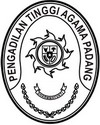 Nomor	: W3-A/       /KU.00/IX/2022	2 September 2022Lampiran	: 1 (satu) berkasPerihal	: Permohonan  Penambahan Anggaran APBN-P 2022 	  Satker  Pengadilan Agama Koto BaruYth. Kepala Biro Keuangan Mahkamah Agung RIKepala Biro Perencanaan Mahkamah Agung RIKepala Biro Perlengkapan Mahkamah Agung RIAssalamu’alaikum, Wr. Wb.Sehubungan dengan surat Ketua Pengadilan Agama Koto Baru nomor W3-A11/1643/PL.01/VIII/2022 tanggal 29 Agustus 2022 perihal Permohonan usulan APBN-P TA 2022, dengan  ini kami teruskan permohonan tersebut  berupa:Renovasi Ruang PTSP	 				Rp. 98.924.310,-Demikian kami sampaikan, dengan harapan untuk dapat dipertimbangkan dalam APBN-P Tahun 2022. Atas perhatiannya diucapkan terima kasih.	Wassalam			SekretarisIdris Latif, S.H.,M.HTembusan :Ketua Pengadilan Agama Koto Baru